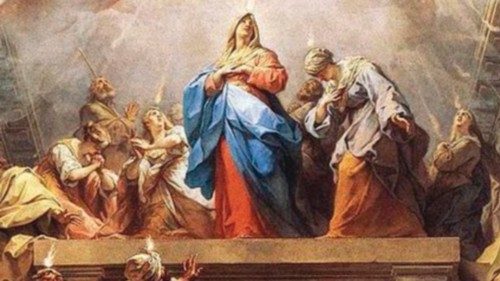 PREGHIERA PER LA COMUNITÀ CRISTIANASignore, ti ringraziamo per i doni che ci hai fatto per mezzo della vita e della missione della nostra comunità.
In essa riceviamo l’Eucaristia e la Parola, il dono dello Spirito e il perdono dei peccati.
Qui siamo educati nella vita di fede, maturiamo la capacità di amare,siamo aiutati a vivere la nostra vocazione.Dona, o Signore, alla nostra comunità la grazia di rinnovarsi per svolgere, anche oggi,la sua missione nella fedeltà a Te e all’uomo.Fa’ che sia davvero una famiglia,
dove ognuno si sforza di comprendere, perdonare, aiutare, condividere; dove l’unica legge che ci lega e ci fa essere veri tuoi seguaci,sia l’amore vicendevole.O Maria, guidaci a essere assidui nell’ascolto della Parola, perseveranti nella preghiera,uniti nell’assemblea eucaristica,ferventi nella comunione e nella carità verso il prossimo,gioiosi testimoni di Cristo nel mondo e coraggiosi annunciatori del Vangelo.Benedici, o Madre, tutte le parrocchie del mondo, perché continuino a essere fuochi d’amore, fari di luce, comunità di vita, sorgenti di comunione e di speranza. Amen.PREGHIERA PER LA COMUNITÀ CRISTIANASignore, ti ringraziamo per i doni che ci hai fatto per mezzo della vita e della missione della nostra comunità.
In essa riceviamo l’Eucaristia e la Parola, il dono dello Spirito e il perdono dei peccati.
Qui siamo educati nella vita di fede, maturiamo la capacità di amare,siamo aiutati a vivere la nostra vocazione.Dona, o Signore, alla nostra comunità la grazia di rinnovarsi per svolgere, anche oggi,la sua missione nella fedeltà a Te e all’uomo.Fa’ che sia davvero una famiglia,
dove ognuno si sforza di comprendere, perdonare, aiutare, condividere; dove l’unica legge che ci lega e ci fa essere veri tuoi seguaci,sia l’amore vicendevole.O Maria, guidaci a essere assidui nell’ascolto della Parola, perseveranti nella preghiera,uniti nell’assemblea eucaristica,ferventi nella comunione e nella carità verso il prossimo,gioiosi testimoni di Cristo nel mondo e coraggiosi annunciatori del Vangelo.Benedici, o Madre, tutte le parrocchie del mondo, perché continuino a essere fuochi d’amore, fari di luce, comunità di vita, sorgenti di comunione e di speranza. Amen.